Charles UniversityFaculty of HumanitiesStudy Programme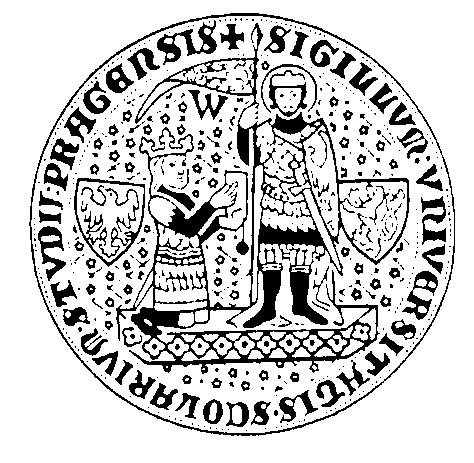     Title of the dissertation Summary of the dissertationAuthor: Supervisor: Prague yearExample of possible segmentation:IntroductionTheoretical Background  ResearchMethodology and Goals of ResearchResults of researchConclusion The summary should have a similar outline (segmentation) as a dissertation. The bibliography lists the most quoted sources, including the author's publications related to the dissertation.The scope of the summary is 7-10 pages. The first page should be adjusted according to the model, which is part of this document.The summary is submitted in electronic form one month before the defense to vice-dean Dr. Jana Jeníčková at jana.jenickova@fhs.cuni.cz 